REGULAMIN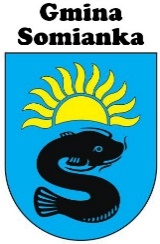 PRZEGLĄDU KOLĘD I PASTORAŁEK W GMINIE SOMIANKA 2023I. Organizator i Postanowienia ogólneOrganizatorem Gminnego Przeglądu Kolęd i Pastorałek jest Gminny Ośrodek Kultury w Somiance i Zespół Szkolno-Przedszkolny w Woli Mystkowskiej.
Konkurs zostanie przeprowadzony dnia 8 stycznia 2023r. o godzinie 13:00 w formie stacjonarnej w Zespole Szkolno-Przedszkolny w Woli Mystkowskiej i kierowany jest do uczniów szkół podstawowych z terenu gminy Somianka.II. Cele Przeglądu:wspieranie uzdolnionych wokalnie dzieci, młodzieży i dorosłych i umożliwienie prezentacji ich umiejętności wokalnychupowszechnienie znajomości kolęd i pastorałekpielęgnowanie kulturowego dziedzictwa kraju, poprzez pamięć o polskiej tradycji kolędowaniapromocja śpiewu i kultury muzycznejIII. Uczestnicy:Przegląd kierowany jest do uczniów szkół podstawowych z gminy SomiankaW przeglądzie mogą brać udział zarówno soliści, jak i zespoły (maksymalnie 5 osób – wliczającakompaniatora)Każda szkoła może zgłosić tylko jednego wykonawcę/zespół reprezentujący daną szkołę 
w kategoriach A,B,C.Zgłoszone zespoły nie mogą liczyć więcej niż 5 uczniów (wliczając osoby akompaniujące)Zgłoszonemu uczestnikowi/zespołowi może akompaniować tylko jeden dorosły opiekun/nauczyciel/rodzic. Dorosła osoba akompaniująca nie jest zaliczana do 5-osobowego składu zespołuUczestnicy będą rywalizować w trzech kategoriach:Kategoria A - 0, I, II klasyKategoria B - III, IV, V klasyKategoria C - VI, VII, VIII klasyIV. Wymagania dotyczące prezentowanych utworów i sposobu ich wykonywania :Wykonawcy prezentują utwory wyłącznie w języku polskim.Wykonawcy prezentują kolędy, pastorałki lub utwory o tematyce związanej bezpośrednio z tematyką bożonarodzeniową.Przez kolędę należy rozumieć utwór religijny o tematyce bożonarodzeniowej.Przez pastorałkę należy rozumieć utwór o tematyce bożonarodzeniowej poszerzony o warstwę ludową.Przez utwory o tematyce związanej bezpośrednio z tematyką bożonarodzeniową należy rozumieć pieśni, utwory, które przez swoją treść nawiązują bezpośrednio do wydarzeń, tradycji i obrzędów związanych ze Świętami Bożego Narodzenia (bądź Wigilią).Utwory o tematyce świeckiej, nawiązującej jedynie do :- zimy jako pory roku,- świętego Mikołaja, zwłaszcza w odniesieniu do kultury masowej,- obyczajowości związanej z obdarowywaniem się prezentami, ubieraniem choinki etc.nie spełniają wymagań i nie będą kwalifikowały do udziału w Przeglądzie.Uczestnicy mogą prezentować kolędy/pastorałki/utwory bez akompaniamentu, przy akompaniamencie instrumentów (preferowane) bądź z wykorzystaniem linii melodycznej/podkładu muzycznego.Czas prezentowanego utworu nie może przekraczać 4 minut.V. Warunki uczestnictwa i zgłoszenia:Udział w Przeglądzie jest bezpłatny oraz dobrowolny.Warunkiem uczestnictwa jest zgłoszenie wykonawcy/ów przez szkołę na karcie zgłoszenia oraz deklarację uczestnika stanowiącym załącznik nr 1 i nr 2 do niniejszego Regulaminu w terminie do dnia 22 grudnia 2022 r. do godz. 14.00.Do formularza zgłoszeniowego należy dołączyć tekst prezentowanej kolędy/pastorałki/utworu.Nośnik z nagraniem linii melodycznej/podkładu muzycznego prosimy mieć przy sobie w dniu konkursu jeśli uczestnik/zespół wykorzystuje go do prezentacji kolędy/pastorałki/utworu.Zgłoszeń należy dokonywać poprzez dostarczenie karty zgłoszenia wraz z załącznikami na adres: Gminny Ośrodek Kultury w Somiance, Somianka Parcele 21, 07-203 Somianka.Zgłoszenia, które wpłyną do Organizatora po terminie nie będą przyjmowane.W przypadku niepoprawnego wypełnienia formularza Organizator zastrzega sobie prawo do kontaktu ze zgłaszającym w celu ustalenia niezbędnych danych.Uczestnik przystępując do Przeglądu poprzez wypełnienie karty zgłoszeniowej akceptuje postanowienia niniejszego Regulaminu.Dane osobowe podane przez osoby fizyczne (uczestników, opiekunów) w zakresie: imię i nazwisko, adres poczty elektronicznej, telefon kontaktowy oraz adres e-mail, będą przetwarzane przez Organizatora w celach związanych z Przeglądem. Podanie danych osobowych jest dobrowolne, jednak jest niezbędne do wzięcia udziału w Przeglądzie oraz wydania nagród i dyplomów. Osobom udostępniającym dane osobowe przysługuje prawo dostępu do treści swoich danych, ich poprawiania oraz żądanie ich usunięcia.Zgłoszenie do Przeglądu dokonane przez szkołę zgłaszającą może być wycofane przez nią w każdej chwili.VI. Nagrody oraz wyniki:1. Uczestnicy, którzy zajmą pierwsze miejsca w swoich kategoriach, zostaną zgłoszeni przez Gminny Ośrodek Kultury w Somiance do reprezentowania gminy na XXIII Powiatowym Przeglądzie Kolęd 
i Pastorałek w Wyszkowie, 13 stycznia 2023 r. o godzinie 11:00, w Wyszkowskim Ośrodku Kultury Hutnik, ul. Prosta 7, 07-200 Wyszków.2. Wyniki opublikujemy 10 stycznia 2023r. na stronie Facebook – Gminnego Ośrodka Kultury 
w Somiance. Organizator przewiduje pamiątkowe dyplomy dla wszystkich, którzy nadeślą zgłoszenia na przegląd i nagrody rzeczowe dla wyróżnionych.VII. Kryterium oceny stanowić będzie:Oryginalność utworu (pod uwagę brane będzie również nawiązanie do utworów tradycyjnych, zapomnianych, nieznanych)Dobór repertuaru odpowiedni do wieku i możliwości wokalnych uczestnikówCzystość wykonaniaAranżacja i wykorzystanie instrumentów muzycznych przy wykonaniu kolędy/pastorałki/utworuOgólne wrażenie artystyczne.VIII. Uwagi dodatkowe:1. Udział w przeglądzie jest jednoznaczny z wyrażeniem zgody na bezpłatne wykorzystywanie nagrania i wizerunku dla potrzeb promocyjnych Organizatora.3. Udział w przeglądzie jest jednoznaczny z wyrażeniem zgody na przetwarzanie danych osobowych do celów przeprowadzenia konkursu i ogłoszenia laureatów.4. Wszelkie Sprawy nie uwzględnione w regulaminie rozstrzyga ostatecznie Organizator. Komisja może przyznać szczególne wyróżnienia.IX. Klauzula Informacyjna RODONa podstawie art. 13 ust. 1 i ust. 2 ogólnego rozporządzenia Parlamentu Europejskiego i Rady UE 2016/679 z dnia 27 kwietnia 2016 r. w sprawie ochrony osób fizycznych w związku z przetwarzaniem danych osobowych i w sprawie swobodnego przepływu takich danych oraz uchylenia dyrektywy 95/46/WE o ochronie danych osobowych informuję że: 1. administratorem danych osobowych Pani/Pana i dziecka jest Gminny Ośrodek Kultury w Somiance Somianka 21, 07-203 Somianka. 2. Inspektorem Ochrony Danych jest Anna Pogorzelska (e-mail:  rodoanka@gmail.com); 3. dane osobowe Pani/Pana i dziecka będą przetwarzane na podstawie udzielonej zgody;4. dane osobowe Pani/Pana i dziecka nie będą przekazywane innym odbiorcom danych; 5. dane osobowe Pani/Pana i dziecka nie będą przekazywane do państw trzecich, tj. poza obszar EOG; 6. Pani/Pana i dziecka dane osobowe będą przechowywane do chwili ustania celu przetwarzania lub odwołania zgody; 7. posiada Pani/Pan prawo dostępu do treści danych swoich i dziecka oraz prawo ich sprostowania, ograniczenia przetwarzania, prawo wniesienia sprzeciwu, prawo do cofnięcia zgody w dowolnym momencie bez wpływu na zgodność z prawem przetwarzania, którego dokonano na podstawie zgody przed jej wycofaniem; 8. cofnięcie zgody na przetwarzanie danych jest jednoznaczne z wykreśleniem Pani/Pana lub dziecka z konkursu;9. ma Pan/Pani prawo wniesienia skargi do Prezesa Urzędu Ochrony Danych, pod adres ul. Stawki 2, 00-193 Warszawa, gdy uzna Pani/Pan, iż przetwarzanie danych osobowych Pani/Pana i dziecka dotyczących narusza przepisy ogólnego rozporządzenia o ochronie danych osobowych z dnia 27 kwietnia 2016 r. 